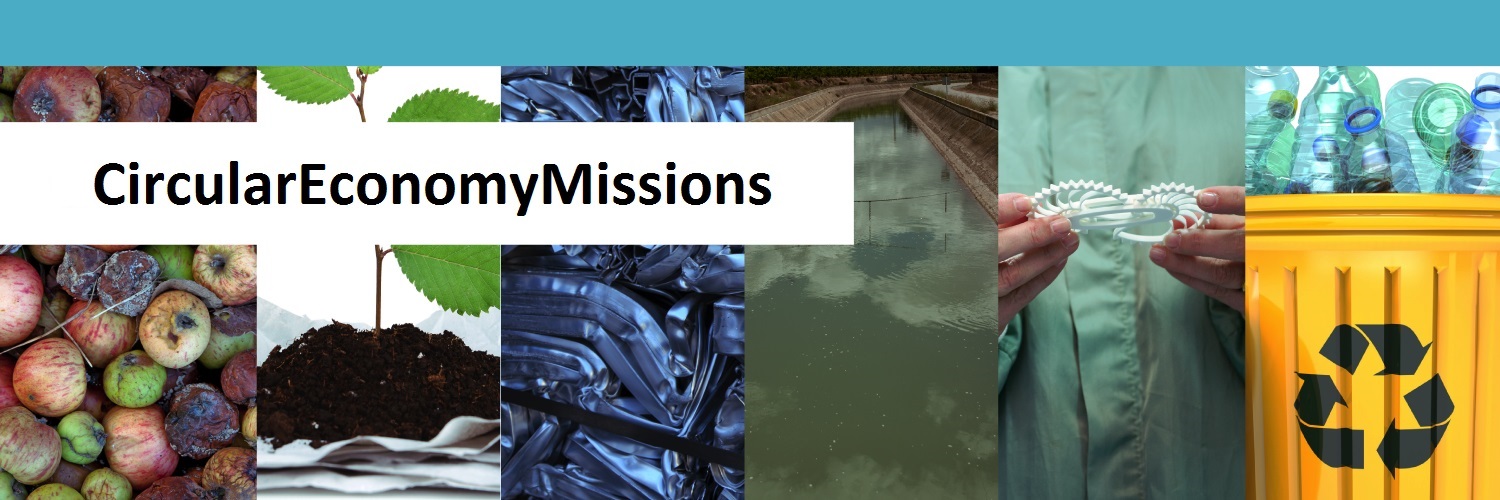 Draft dated 22.05.2018This draft is indicative and subject to changesCIRCULAR ECONOMY MISSION TO INDIA4-7 September 2018, New DelhiWORKING PROGRAMME FOR BUSINESS EUROPEAN COMMISSION CONTACTSMs. Véronique HyeulleAdviser Global Sustainable Development - DG ENVTelephone: +32/2/299.02.35Mobile: +32/460/76.88.87Email: veronique.hyeulle@ec.europa.euMs. Marta MOREN-ABATIndia Desk - DG ENVTelephone: +32/2/299.20.89Mobile: +32/479/86.67.29Email: Marta.MOREN-ABAT@ec.europa.euEU Delegation in Delhi:Ms. Henriette Faergemann Delegation of the European Union to India5/5 Shanti Niketan, New Delhi 110 021, INDIATel. +91 11 6678 1919 ext. 940 / Fax +91 11 6678 1955Mobile +919818711494Email: Henriette.Faergemann@eeas.europa.euDay 1, Monday, 4 September 2018Day 1, Monday, 4 September 2018Morning & AfternoonArrival of EU business delegates in Delhi1630 hrsMeeting point for all delegatesVenue: Hotel lobby, Le Meridien Hotel, Delhi  1700-1800 hrsWelcomeCircular Economy Mission in India Ms Henriette Faergemann (tbc)EU - India Relations and Circular Economy Mission expectations for India Chandrajit Banerjee, Director General, Confederation of Indian Industry/ Ms Seema Arora (CII) (tbc)Business to Business: Circular Economy Opportunities for IndiaEase of Doing Business in IndiaMr Amitabh Kant, CEO, NITI Aayog (tbc)Dr Ajay Mathur, Director - General, TERI (tbc)Dr Ashok Khosla, Chairman, Development Alternatives (tbc)Experience of Doing Business in India (3 speakers tbc) to highlight their experiences of doing business in India Question and answerVenue: Meeting Room, Le Meridien Hotel, Delhi 1800 hrs onwards Circular Economy Networking Dinner Participants (80-100): EU Ambassador to IndiaEU Commissioner EU businesses EU embassies and trade representatives High-level speakers and experts from India CEM India participants CII and its members EU-REI consortium team membersVenue: Meeting Room, Le Meridien Hotel, DelhiDay 2, Wednesday, 5 September 2018Day 2, Wednesday, 5 September 2018930 hrsMeeting Point for all CEM EU businesses and Delegates EU Venue: Hotel lobby, Le Meridien Hotel, Delhi930-1300 hrsParallel meetings at GOI ministries/NITI Aayog Ministry of Environment, Forestry and Climate ChangeMinistry of Water Resources Ministry of Heavy Industries Ministry of Commerce and Industries Bureau of Indian Standards (BIS)Ministry of New and Renewable EnergyMinistry of Electronics and Information TechnologyMinistry of Housing and Urban AffairsMinistry of Mines Ministry of Steel Ministry of FinanceOrMeetings with EBTC/FICCI/CII 1300-1400 hrsLunchVenue: Hotel lobby, Le Meridien Hotel, Delhi  1400-1800 hrsPossible exposure visits to ILFS Burari C&D facility/IL&FS Shastri Park C&D Facility (management of Construction & Demolition waste in a PPP model)Waste to Energy Facility (Okhla/ Ghazipur) TARA Gram, Development Alternatives, Qutub Institutional Area (Green Building and Green Micro Enterprises in India)Automobile Dismantling Facility, Mahindra & Mahindra (tbc)Day 3, Wednesday, 6 September 2018Day 3, Wednesday, 6 September 2018Day 3, Wednesday, 6 September 2018Option 1: Participation in the 13th edition of the Sustainability Summit with the theme ‘Everyone’s Future’ organized by the Confederation of Indian Industry (CII) - ITC Centre of Excellence for Sustainable DevelopmentOption 1: Participation in the 13th edition of the Sustainability Summit with the theme ‘Everyone’s Future’ organized by the Confederation of Indian Industry (CII) - ITC Centre of Excellence for Sustainable DevelopmentOption 2: Meeting with the relevant Ministries and Associations (to be confirmed as per the availability of officials)Or Meeting with the Circular Economy Working Group 1000-1100 hrsINAUGURAL13th Sustainability Summit: Everyone’s FutureIntroduction Ms Seema Arora, Deputy Director General, Confederation of Indian IndustryOpening remarksMr Y C Deveshwar, Past President, CII, Chairman, Advisory Council of CII-ITC Centre of Excellence for Sustainable Development & Chairman, ITC Limited OrMr Sanjiv Puri, CEO & Executive Director, ITC Limited AddressMr Rakesh Bharti Mittal, President, CII and Vice Chairman, Bharti Enterprises Special Address – Representative of European Business Association AddressMr Chandrajit Banerjee, Director General, Confederation of Indian IndustryAddressMr Karmenu Vella, Commissioner for Environment, Maritime Affairs and Fisheries Address by Chief GuestNitin Jairam Gadkari/ Suresh Prabhu / Mahesh SharmaRajiv Kumar (NITI Aayog)INAUGURAL13th Sustainability Summit: Everyone’s FutureIntroduction Ms Seema Arora, Deputy Director General, Confederation of Indian IndustryOpening remarksMr Y C Deveshwar, Past President, CII, Chairman, Advisory Council of CII-ITC Centre of Excellence for Sustainable Development & Chairman, ITC Limited OrMr Sanjiv Puri, CEO & Executive Director, ITC Limited AddressMr Rakesh Bharti Mittal, President, CII and Vice Chairman, Bharti Enterprises Special Address – Representative of European Business Association AddressMr Chandrajit Banerjee, Director General, Confederation of Indian IndustryAddressMr Karmenu Vella, Commissioner for Environment, Maritime Affairs and Fisheries Address by Chief GuestNitin Jairam Gadkari/ Suresh Prabhu / Mahesh SharmaRajiv Kumar (NITI Aayog)TimeSession 1Session 2Parallel Meetings1100-1230 hrsGLOBAL RISKS & SOLUTIONSSession Chairman & ModeratorPanellistsMr Adi Godrej, Past President, CII & Chairman, Godrej GroupShri Bibek Debroy, Economist & Member, NITI Aayog Mr Deepak Parekh, Chairman, Housing Development Finance Corporation (HDFC) Mr John Podesta, Founder and Director, The Center For American Progress EU Representative from the Delegation Representation from MazdarNitin DesaiCHANGING HABITS: SANITATION SOLUTIONS FOR A HEALTHY INDIASession Chairman & ModeratorPanellistsMr Satish Rao, Chairman and Managing Director, Firmenich India Mr Ravi Bhatnagar, Head - External Affairs & Partnerships, Reckitt BenckiserDr Bindeshwar Pathak, founder, Sulabh International EU Representative from the DelegationMr Arumugam Kalimuthu, Managing Trustee, Program Director, Swachh Bharat Mission (Urban) Technical Assistance Program, WASH InstituteUnilever/HULMeetings between EU and Indian businesses & associations1230-1245 hrsNetworking BreakNetworking Break1245-1300 hrsTrailblazer: Mr. Sonam Wangchuk, Founder & Advisor, SECMOL1300-1430 hrsCLIMATE CHANGE: Evidence, Effects & SolutionsSession Chairman & ModeratorPanellistsMr Peter Ogden, Vice President for Energy, Climate and the Environment, UN Foundation Dr Claire Parkinson, Senior Scientist - Climate Change, NASA’s Goddard Space Flight Center, USA M. Manish Bapna, Executive Vice President and Managing Director, World Resources InstituteMr Mahendra Singhi, Chairman DalmiaMr T V Narendran, Managing Director, Tata Steel LimitedPotsdam Institute for Climate Impact ResearchDr S. Bandyopadhyay, Director, Earth Observation System, ISROMoEFCCZhu Dajian, Prof and Director, Institute for Governance for Sustainability, Tongji UniversityChanghua Wu, Director Green China, Climate GroupDominique Waghray, WEFBernise Lee (Chattam House)HUMAN RIGHTS: The business imperativeSession Chairman & ModeratorPanellistsMs Louise Nicholls, Corporate Head of Human Rights, Food Sustainability and Food Packaging, Marks & Spencer Ms Marcela Manubens, Global Vice President, Integrated social sustainability, UnileverShri Justice H L Dattu, Chairperson, NHRC Mr N. R. Narayana Murthy Mr Phil Bloomer, Executive Director, BHRRC Ms Yasmin Batliwala JP, Chief Executive, A4ID Harish Menon, Tata SonsIKEA, Representative ORReporting Landscape in IndiaSession Chairman & ModeratorPanellists Representative of MCA (Secretary, Additional or Joint Secretary)Representative of DPE (Secretary, Additional or Joint Secretary)Mr Richard Howitt, CEO, IIRC Mr Damandeep Singh, Director, CDP India Ms Aditi Haldar, Director, GRI Focal Point India EU Representative, Sustainability Reporting in EUMeetings between EU and Indian businesses & associations1430- 1530 hrsLunch Closed door round-table over lunch: Ease of Doing BusinessEU Commissioner CII-ITC CESD senior office bearers Representatives of EU businesses in India to share their experiences: SIEMENS, BMW, Volvo, Lindstrom, Areva, Ikea, Bosch representativesCEM EU delegation Representatives of NITI Aayog/ Min. of FinanceEU Member State Embassies: Trade representatives in IndiaLunch Closed door round-table over lunch: Ease of Doing BusinessEU Commissioner CII-ITC CESD senior office bearers Representatives of EU businesses in India to share their experiences: SIEMENS, BMW, Volvo, Lindstrom, Areva, Ikea, Bosch representativesCEM EU delegation Representatives of NITI Aayog/ Min. of FinanceEU Member State Embassies: Trade representatives in IndiaClosed door round table for the CEM Participants specifically 1530- 1700 hrsNEXT GENERATION OF SUSTAINABILITY LEADERSSession Chairman & ModeratorPanellistsMr Rajan R. Navani, Vice Chairman & Managing Director, Jetline Group of Companies, India, APAC & USAMr Devansh Jain, Whole Time Director, Inox WindMr Siddhartha Lal, CEO, Royal EnfieldMs Tanya Dubash, Executive Director and Chief Brand Officer - Godrej GroupMs Roshini Nadar, ED & CEO, HCL enterprisesMr Ratul Puri, Chairman, Hindustan Power ProjectsAnanyashree Birla, Founder, SvatantraShruti Shibulal, Director – Strategy and Development at The TamaraMr Dhimant Parekh, Founder, BetterIndia.comMs Shradha Sharma, Founder & Chief Editor, yourstory.comRESPONSIBLE INVESTMENTS in CIRCULAR ECONOMY BUSINESS MODELSSession Chairman & ModeratorPanellistsMr Ajay Tyagi, Chairman, SEBI European Investment Bank, representative KFW, representativeKotak Mahindra, representativeYES Bank, representativeMr Surjit S. Bhalla, Economist, Senior India Analyst, Observatory Group & Chairman, Oxus Research & Investments Mr Navneet Munot, Executive Director & Chief Investment Officer, SBI Fund ManagementMr Satyajit Das, Economist Ms Jessica Fries, Chairman, Accounting 4 SustainabilityUNPRI Chief Meetings between EU and Indian businesses & associations1700- 1715 hrsTrailblazer in Environment: Mr Afroz Shah, known for his Versova beach clean-up project. It is the world’s largest beach clean-up project initiated by himTrailblazer in Safety: Mr Piyush Tewari, Founder SaveLife Foundation1715- 1730 hrsNetworking breakNetworking break1730- 1900 hrsNUTRITION & GOOD HEALTHSession Chairman & ModeratorPanellistsShri Shripad Yesso Naik, Union Minister of State (Independent Charge) Ministry of Ayurveda, Yoga & Naturopathy, Unani, Siddha and Homoeopathy (AYUSH)Mr B Rajagopal, President, DSM India Dr Randeep Guleria, Director, India Institute of Medical Sciences (AIIMS)Mr Pawan Kumar Agarwal, CEO, FSSAIMr. K Ganpathy, President, Apollo Telemedicine Networking FoundationDr Soumya Swaminathan, DDG, WHOETHICS/ MORALITY IN MEDIA: Responsible freedom of expressionSession Chairman & ModeratorMs. Shereen Bhan, Managing Editor, CNBC-TC 18 PanellistsMr Piyush Pandey, Executive Chairman and Creative Director, South Asia Ogilvy & Mather India Mr Sam Balsara, Chairman and Managing Director, Madison World and Madison Communications Mr Sudhanshu Vats, Chairman, CII National Committee on Media & Entertainment and Group CEO, Viacom 18 Media Pvt. Ltd.Industry?Institution/Government?Meetings between EU and Indian businesses & associations1730- 1900 hrsBUSINESS & BIODIVERSITYSession Chairman & ModeratorPanellistsMr Ravi Singh, Secretary General &CEO, WWF-IndiaMr R Mukundan, Managing Director & CEO, Tata Chemicals Limited Ms Anita Arjundas, MD & CEO, Mahindra Lifespace DevelopersEU Experts hereBUSINESS ETHICSSession Chairman & ModeratorPanellistsMr Martin Kreutner, Dean & Executive Secretary, International Anti-Corruption Academy, AustriaMr Sergey Kapinos, Regional Representative, United Nations Office on Drugs & CrimeMr Lalit Bhasin, President, Bar Association of India, President, Society of Indian Law, Firms and Managing Partner, Bhasin & Co.Mr Neville Gandhi, Vice President – Compliance, Siemens AG, India Professor Subramaniam Krishnamurthy, Associate Professor and Executive Director, Centre for Analytical Finance, Indian School of Business *Ms Sabine Zindera, Vice President, Corporate Legal & Compliance, Siemens AG Meetings between EU and Indian businesses & associations1900hrsDinner Dinner Day 4: Thursday, 7 September 2018Day 4: Thursday, 7 September 2018Day 4: Thursday, 7 September 2018Option 1: Participation in the 13th edition of the Sustainability Summit with the theme ‘Everyone’s Future’ organized by the Confederation of Indian Industry (CII) - ITC Centre of Excellence for Sustainable DevelopmentOption 1: Participation in the 13th edition of the Sustainability Summit with the theme ‘Everyone’s Future’ organized by the Confederation of Indian Industry (CII) - ITC Centre of Excellence for Sustainable DevelopmentOption 2: Meeting with the relevant Indian business associations and business-to-business meetings after the inaugural session Details for the Meetings 1030- 1130 hrsINAUGURAL: CIRCULAR ECONOMY MISSION (CEM) TO INDIAOpening Remarks Mr Uday Kotak, Vice President, Confederation of Indian Industry & Executive Vice Chairman and Managing Director, Kotak Mahindra Bank Limited/ Mr Vikram KirloskarSpecial Address Mr Karmenu Vella, Commissioner for Environment, Maritime Affairs and Fisheries Address by Chief Guest Shri Suresh Prabhu, Minister of Commerce & Industry and Civil Aviation of IndiaSpecial Remarks  Ms Astrid Schomaker, Director of Global Sustainable Development, European Commission, DG EnvironmentConcluding RemarksMs Seema Arora, Deputy Director General, Confederation of Indian Industry / Ms Henriette Faergemann, EUINAUGURAL: CIRCULAR ECONOMY MISSION (CEM) TO INDIAOpening Remarks Mr Uday Kotak, Vice President, Confederation of Indian Industry & Executive Vice Chairman and Managing Director, Kotak Mahindra Bank Limited/ Mr Vikram KirloskarSpecial Address Mr Karmenu Vella, Commissioner for Environment, Maritime Affairs and Fisheries Address by Chief Guest Shri Suresh Prabhu, Minister of Commerce & Industry and Civil Aviation of IndiaSpecial Remarks  Ms Astrid Schomaker, Director of Global Sustainable Development, European Commission, DG EnvironmentConcluding RemarksMs Seema Arora, Deputy Director General, Confederation of Indian Industry / Ms Henriette Faergemann, EU1130- 1145 hrsNetworking breakNetworking breakThe Inaugural Session Hall to transform into B2B Hall 20 B2B meetings 1145-1200 hrsTrailblazers in Plastic Waste Management: WAY AhmedabadTrailblazers in Plastic Waste Management: WAY AhmedabadTrailblazers in Plastic Waste Management in EU: TERRA Cycle B2B Meeting Circular Economy & Resource Efficiency: Approaches to Recovering & Managing Waste or EPR framework for E-Waste and Plastics in India Circular Economy & Resource Efficiency: Approaches to Recovering & Managing Waste or EPR framework for E-Waste and Plastics in India Circular Economy & Resource Efficiency: Approaches to Recovering & Managing Waste or EPR framework for E-Waste and Plastics in India TimeSession 1Session 2Parallel Meetings1200- 1330 hrsEPR: Plastics & E-waste Session Chairman & Moderator Dieter Mutz (EU-REI) PanellistsMr Mikael Henzler, Founder and Managing Director, adelphi consult (EU – REI Sectoral Study Findings)Ms Wilma Rodrigues, Founder & CEO, Saahas Zero Waste Start ups – KKPKP/ Protoprint/ Waste Ventures/ Kabadi ConnectEXPRA EuropePRO set up on E-waste/ Plastics – Indian/ EUCoca-Cola/ P&G UNILEVER/ NESTLECircular Economy and Solar Supply Chains Session Chairman & ModeratorPanellistsDr Ajay Mathur, Director General, TERI Dr Satyendra Kumar, CTO & Chairman, VS Saurya EnerTech Pvt LtdMr Sujoy Ghosh, Country Head India, First SolarMr Ashish Khanna, CEO &ED, Tata Power Solar Systems Fraunhofer Institute/ Other EU R&D experts EU Representative B2B Meetings (tentative suggestions) Federation of Indian Export Organisations (FIEO - India's Enterprise Europe Network partner)European Business and Technology Centre (EBTC - India's Enterprise Europe Network partner)Council of EU Chambers of Commerce in India (CEUCCI)European Business Group (EBG)Euro-India Research Centre (EIRC)1330- 1430 hrsLunchLunch1430- 1445Trailblazers: Umicore/EU businesses/ or Bharati Chaturvedi, ChintanTrailblazers: Umicore/EU businesses/ or Bharati Chaturvedi, Chintan1445- 1615 hrsResource Efficiency in Construction SectorSession Chairman & Moderator Dr. Ashok Khosla (Development Alternatives) PanellistsRachna Arora (EU-REI) European Business Group (EBG)Ms Marta Moren Abat, EU CommissionEU BusinessGodrej/ ILFSDr. Prasad Modak, EMCCircularity in Mobility – Managing EoL and the case of Electric Vehicles Session Chairman & ModeratorPanellistsDr Ajay Mathur/Dr Suneel Pandey, TERI Ajit Kumar Jindal, Head EV Engineering, Tata MotorsEU BusinessGuruprasad Mudlapur, Managing Director, Bosch Automotive Electronics India Pvt. LtdSaurabh Rohilla, Deputy Director, SIAMAbhilash ET Nair, Sr Marketing Manager, ABB1615- 1630 hrsNetworking BreakNetworking Break1630- 1700 hrsEU - India Business Cooperation EU Commissioner Representative of EU Business Association CII Indian Public Sector/ government EU - India Business Cooperation EU Commissioner Representative of EU Business Association CII Indian Public Sector/ government Signing of B2B deals or consolidation of the mission recommendations1700- 1730 hrsValedictory Session: Action agenda for the next yearMr. Seema Arora, Deputy Director General, Confederation of Indian IndustryMs. Astrid Schomaker, Director of Global Sustainable Development, European Commission, DG EnvironmentMr. Amitabh Kant, CEO, NITI Aayog EU AmbassadorValedictory Session: Action agenda for the next yearMr. Seema Arora, Deputy Director General, Confederation of Indian IndustryMs. Astrid Schomaker, Director of Global Sustainable Development, European Commission, DG EnvironmentMr. Amitabh Kant, CEO, NITI Aayog EU AmbassadorValedictory Session: Action agenda for the next yearMr. Seema Arora, Deputy Director General, Confederation of Indian IndustryMs. Astrid Schomaker, Director of Global Sustainable Development, European Commission, DG EnvironmentMr. Amitabh Kant, CEO, NITI Aayog EU AmbassadorEND OF CIRCULAR ECONOMY MISSIONEND OF CIRCULAR ECONOMY MISSIONEND OF CIRCULAR ECONOMY MISSION